 SENIOR 2  				APRIL 2017 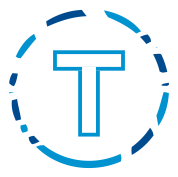  SENIOR 2  				MAY 2017  SENIOR 2  			JUNE 2017 SUNDAYMONDAYTUESDAYWEDNESDAYTHURSDAYFRIDAYSATURDAY1SWIM-A-THON6:00-8:00am UTSOCIAL MEDIA PRESENTATION9:00-10:00am UT2HAC INVITATIONAL 35:30-7:30am UT44:30-6:00pm Jar6:00-6:30pm Dry55:30-7:30pm HAV65:30-7:30am UT75:30-7:30pm HAV86:00-7:30am BEN9105:30-7:30am UT114:30-6:00pm Jar6:00-6:30pm Dry125:30-7:30pm HAV135:30-7:30am UT14GOOD FRIDAYOFF  153:00-5:00pm UT 1617EASTER MONDAYOFF  184:30-6:00pm Jar6:00-6:30pm Dry195:30-7:30pm HAV205:30-7:30am UT215:30-7:30pm HAV226:00-7:30am BEN23245:30-7:30am UT254:30-6:00pm Jar6:00-6:30pm Dry265:30-7:30pm HAV275:30-7:30am UT28JOHN GROOTVELD SR. 29JOHN GROOTVELD SR.30JOHN GROOTVELD SR.SUNDAYMONDAYTUESDAYWEDNESDAYTHURSDAYFRIDAYSATURDAY15:30-7:30am UT24:30-6:00pm Jar6:00-6:30pm Dry35:30-7:30pm HAV45:30-7:30am UT55:30-7:30pm HAV66:00-7:30am BEN785:30-7:30am UT94:30-6:00pm Jar6:00-6:30pm Dry105:30-7:30pm HAV115:30-7:30am UT12NYAC MAY PERFORMANCE 13NYAC MAY PERFORMANCE 14NYAC MAY PERFORMANCE 155:30-7:30am UT 164:30-6:00pm Jar6:00-6:30pm Dry175:30-7:30pm HAV185:30-7:30am UT195:30-7:30pm HAV206:00-7:30am BEN2122VICTORIA DAY OFF  234:30-6:00pm Jar6:00-6:30pm Dry245:30-7:30pm HAV255:30-7:30am UT26PAN AM INVITATIONAL 27PAN AM INVITATIONAL 28TSC BBQ295:30-7:30am UT304:30-6:00pm Jar6:00-6:30pm Dry315:30-7:30pm HAVSUNDAYMONDAYTUESDAYWEDNESDAYTHURSDAYFRIDAYSATURDAY15:30-7:30am UTAGE GROUP INTERNAITONAL (QUALIFIERS)25:30-7:30pm HAVAGE GROUP INTERNAITONAL (QUALIFIERS)36:00-7:30am BENAGE GROUP INTERNAITONAL (QUALIFIERS)4AGE GROUP INTERNAITONAL (QUALIFIERS)55:30-7:30am UT64:30-6:00pm Jar6:00-6:30pm Dry75:30-7:30pm HAV85:30-7:30am UT CENTRAL REGION B CHAMPS (QUALIFIERS)95:30-7:30pm HAVCENTRAL REGION B CHAMPS(QUALIFIERS)10CENTRAL REGION B CHAMPS(QUALIFIERS)11CENTRAL REGION B CHAMPS(QUALIFIERS)125:30-7:30am UT1314155:30-7:30am UT 16CENTRAL REGION C CHAMPS(QUALIFIERS)17CENTRAL REGION C CHAMPS(QUALIFIERS)18CENTRAL REGION C CHAMPS(QUALIFIERS)